BTEC HEALTH AND SOCIAL CARE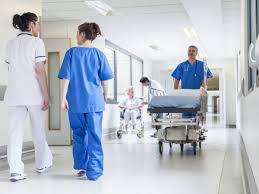 Bridging Course - Week 1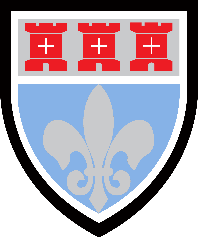 St Mary’s Catholic School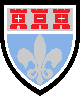 BTEC HEALTH AND SOCIAL CARE Bridging CourseThis bridging course will provide you with a mixture of information about BTEC Health and Social Care, and what to expect from the course, as well as key work to complete. Students who are expecting to study Health and Social Care, and are likely to meet the entry requirements, must complete the bridging course fully and thoroughly, to the best of their ability. You should complete all work on paper or and keep it in a file, in an ordered way. You will submit it to your teacher in September. All of the work will be reviewed and selected work will be assessed, and you will be given feedback on it. This work will be signalled to you. If you do not have access to the internet, please contact the school and appropriate resources will be sent to you. If you are thinking about studying BTEC Health and Social Care you should attempt this work to see whether or not you think studying a subject like this is right for you. If you later decide to study Health and Social Care, you must ensure you complete this work in full. This work should be completed after you have read and completed the Study Skills work that all of Year 12 should complete.  Course outlineThe following work requires a lot of independent research, and some of the ideas might be challenging to understand on first reading. Remember to take regular breaks, go back to any of the tasks after some time away, and try your best. Your Health and Social Care teacher will go over the following with you in lessons, early in Year 12.You are now going to begin preparatory work relevant for Unit 2 Working in the Health Sector. This unit explores the role of professionals working within the sector and their responsibilities. Additionally you will review how services are structured and how they are regulated. For the purpose of this task the main website you will need to use is NHS Health Careers https://www.healthcareers.nhs.ukThere are over 350 different roles in the NHS. As a starter activity click on ‘Explore Roles’ tab on the NHS Career website and  draw a detailed mind map of as many roles as possible.Many students often find they are initially interested in ‘traditional roles’ such as nursing and midwifery. However, take 15 minutes to complete the online questionnaire to see what career in the NHS might best suit you! https://www.healthcareers.nhs.uk/FindYourCareerAs you progress through the health and social care curriculum it is vitally important that you are aware of key professionals within the sector. The table below lists some of the professionals that you will be required to have in-depth knowledge about. Most information can be found at:https://www.healthcareers.nhs.uk/explore-roleshttps://www.stepintothenhs.nhs.uk/careersNursing has changed dramatically in the last two decades. Watch this video clip https://www.rcn.org.uk/professional-development/become-a-nurse. Now conduct your own independent research on modern day changes to nursing. Present your thoughts and research on your findings as a short newspaper article or an A4 poster.  When you embark on studying health and social care it is very important to become familiar and use key technical terms. To develop this knowledge of vocabulary please find a definition for the key terms detailed below. Read the following blog of a ‘Diary of a nurse – by Clare Carmichael’. Write a summary of:- What do you think have been the challenges she has faced in her first week as a nurse in a GP surgery?What skills do you think she needed to perform in her role during her first week in practice?Read the following case study about Imran.List the professionals who might support Imran and his family to care for him at home.Briefly describe the contribution that each care professional you have identified may make to Imran’s care and comfort. To consolidate learning so far, now choose one health or social care professional of your choice that has not been covered so far. Create a ‘fact file’ about the role that covers the following areas:Entry requirementsKey skills required to work in the role.Where they might work and what type of individuals they will work with.An example of their day to day workSalary they can expect to earn within the roleWhere the role can lead to (e.g. other jobs or higher positions)Some key facts and statistics about the role Template Example: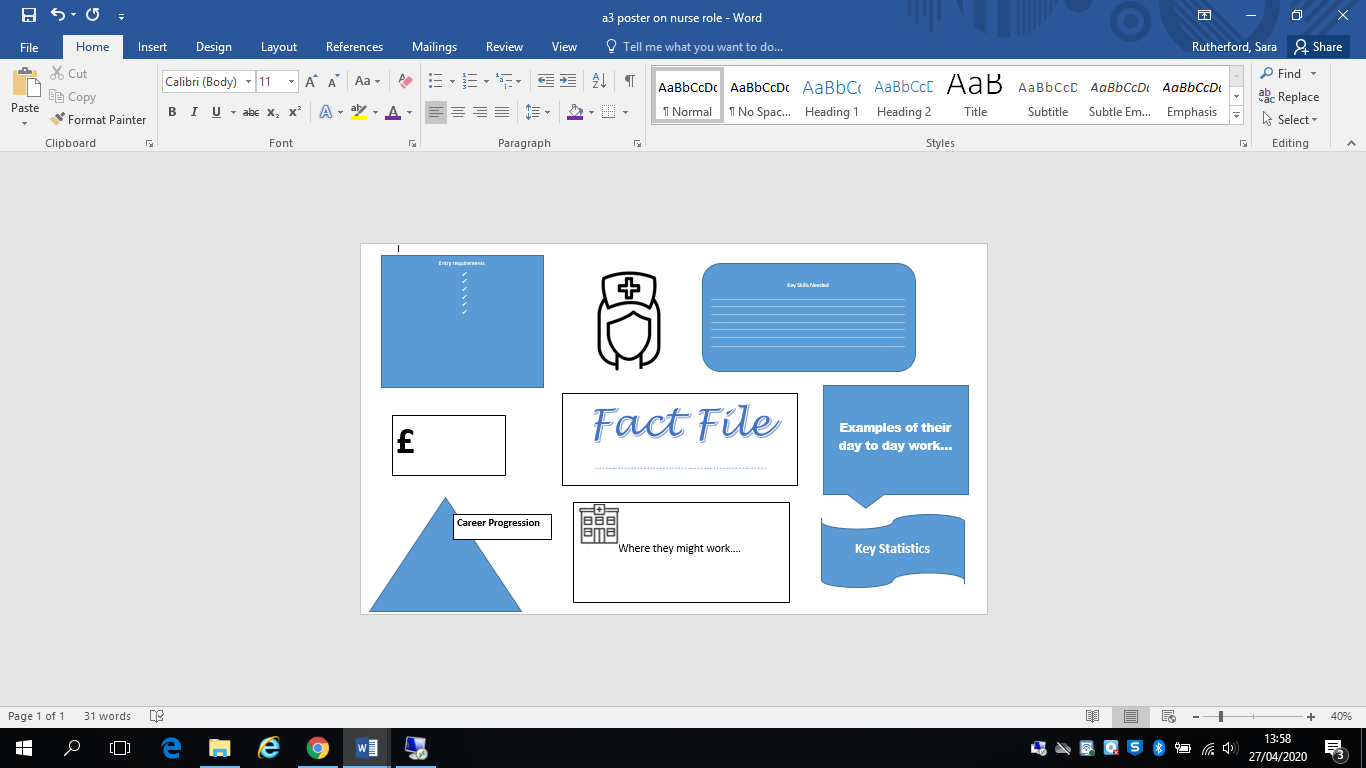 External Assessed UnitsCoursework UnitYou will undertake 3 external exams.Human Lifespan Development 1.5 hours – You will be presented with an individual who has specific health and wellbeing needs. You will be required to consider their circumstances from a health and social care perspective and answer a mixture of short and long answered questions.Working in the Health Sector 1.5 hours – You will be presented with 4 case studies about individuals who are currently accessing a health or social care service. You will be required to respond to several short and long answer questions. Research Enquiries 3 hours – Four weeks before this exam you will be presented with a research article. You will be able to prepare notes to take into your exam. In the exam you will be presented with 4 questions about the reliability and validity of the research that require an essay style response. You will undertake 5 coursework units.Supporting Individual Needs - This unit will focus on the care and support that individual’s need.Promoting Public Health - You will explore the aims of public health policy and the current approaches to promoting and protecting public health in the UK.Principle of Safe Practice - This unit explores the importance of safe working practices, safeguarding procedures and responding to emergency situations.Physiological Disorders - This unit explores the physiological disorders of two individuals, including how they are diagnosed and treated. You will also investigate the impact the disorder has on their long term health and wellbeing. Supporting Individual with additional needs - This unit will explore working with a full range of individuals who have additional needs. ProfessionalEntry Requirements Skills need for the role.Examples of their day to day working life.Adult NurseMidwifeOccupational TherapistExperience ParamedicDieticianPhysiotherapistCounsellorHealthcare AssistantTechnical TermMeaningHolistic CareConfidentiality Multi-disciplinary teamHealth ScreeningPrimary CareAntenatal and Postnatal CareNursing and Midwifery Council (NMC)Anti-discriminatory practicePerson Centred Care